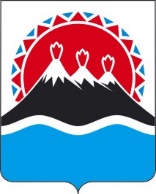 П О С Т А Н О В Л Е Н И ЕРЕГИОНАЛЬНОЙ СЛУЖБЫ ПО ТАРИФАМ И ЦЕНАМ  КАМЧАТСКОГО КРАЯ                   г. Петропавловск-КамчатскийВ соответствии с Федеральным законом от 07.12.2011 № 416-ФЗ «О водоснабжении и водоотведении», постановлением Правительства Российской Федерации от 13.05.2013 № 406 «О государственном регулировании тарифов в сфере водоснабжения и водоотведения», приказом ФСТ России от 27.12.2013 № 1746-э «Об утверждении Методических указаний по расчету регулируемых тарифов в сфере водоснабжения и водоотведения», Законом Камчатского края от 29.11.2019 № 396 «О краевом бюджете на 2020 год и на плановый период 2021 и 2022 годов», постановлением Правительства Камчатского края от 19.12.2008 № 424-П «Об утверждении Положения о Региональной службе по тарифам и ценам Камчатского края», протоколом Правления Региональной службы по тарифам и ценам Камчатского края от 29.06.2022 № хххПОСТАНОВЛЯЮ:1. Внести в приложения 3, 4, 6 к постановлению Региональной службы по тарифам и ценам Камчатского края от от 17.12.2019 №331 «Об утверждении тарифов на питьевую воду (питьевое водоснабжение) и водоотведение МКП ВГО «Вилючинский водоканал» потребителям Вилючинского городского округа на 2020-2022 годы» изменения, изложив их в редакции согласно приложениям 1–3 к настоящему постановлению 2. Настоящее постановление вступает в силу через десять дней после дня его официального опубликования.  Приложение № 1к постановлению Региональной службы по тарифам и ценам Камчатского краяот 29.06.2022 №хх«Приложение № 3к постановлению Региональной службы по тарифам и ценам Камчатского краяот 17.12.2019 № 331Производственная программа МКП ВГО «Вилючинский водоканал» в сфере водоотведения потребителям Вилючинского городского округа на 2020-2022 годыРаздел 1. Планируемый объем принимаемых сточных водРаздел 2. Перечень плановых мероприятий по повышению эффективности деятельности организации коммунального комплекса Раздел 3. Объем финансовых потребностей, необходимых для реализации производственной программы в сфере водоотведения Раздел 4. График реализации мероприятий производственной программы в сфере водоотведенияРаздел 5. Показатели энергетической эффективности объектовцентрализованных систем водоотведения».Приложение № 2к постановлению Региональной службы по тарифам и ценам Камчатского края от 10.11.2021 № хх«Приложение 4к постановлению Региональной службы по тарифам и ценам Камчатского края от 17.12.2019 №331Долгосрочные параметры регулирования для МКП ВГО «Вилючинский водоканал» на долгосрочный период регулирования для установления тарифов на водоотведение потребителям Вилючинского городского округа на 2020-2022 годы».Приложение № 3к постановлению Региональной службы по тарифам и ценам Камчатского края от 10.11.2021 № хх«Приложение 6к постановлению Региональной службы по тарифам и ценам Камчатского края от 17.12.2019 №331Тарифы на водоотведение МКП ВГО «Вилючинский водоканал» потребителям Вилючинского городского округаЭкономически обоснованные тарифы для потребителей ».[Дата регистрации]№[Номер документа]О внесении изменений в приложения к постановлению Региональной службы по тарифам и ценам Камчатского края от 17.12.2019 №331 «Об утверждении тарифов на питьевую воду (питьевое водоснабжение) и водоотведение МКП ВГО «Вилючинский водоканал» потребителям Вилючинского городского округа на 2020-2022 годы»Временно исполняющий обязанности руководителя [горизонтальный штамп подписи 1]В.А. Губинский№ 
п/пПоказатели           
производственной программыЕдиницы     
измерения2020 год2021 год2022 год1234561. Объем реализации услуг, в том числе по потребителям:тыс. м31666,9031614,0501679,4001.1- населениютыс. м31297,2951293,3801307,31.2- бюджетным потребителямтыс. м3330,801276,920312,31.3- прочим потребителям        тыс. м338,80743,75059,8№
п/пНаименование 
мероприятияСрок реализации мероприятийФинансовые 
потребности 
на реализацию
мероприятий, 
тыс. руб.Ожидаемый эффектОжидаемый эффект№
п/пНаименование 
мероприятияСрок реализации мероприятийФинансовые 
потребности 
на реализацию
мероприятий, 
тыс. руб.наименование 
показателятыс. руб./%123456Мероприятия1. Текущий ремонт и техническое обслуживание объектов водоотведения2020 год2021 год2022 год2123,5002177,9472300,980Обеспечение бесперебойной работы объектов водоотведения, качественного предоставления услуг2.Капитальный ремонт объектов водоотведения2020 год2021 год2022 год---3.Направленные на улучшение качества очистки сточных вод4.По энергосбережению и повышению энергетической эффективностиИтого:6602,427№ 
п/пПоказателиГодтыс. руб.12341.Необходимая валовая выручка202058859,0952.Необходимая валовая выручка202161026,0543.Необходимая валовая выручка202285584,787№ п/пНаименование мероприятияСрок выполнения мероприятий производственной программы в сфере водоотведения (тыс. руб.)Срок выполнения мероприятий производственной программы в сфере водоотведения (тыс. руб.)Срок выполнения мероприятий производственной программы в сфере водоотведения (тыс. руб.)Срок выполнения мероприятий производственной программы в сфере водоотведения (тыс. руб.)№ п/пНаименование мероприятия1 квартал 2 квартал 3 квартал 4 квартал.1234562020 год2020 год2020 год2020 год2020 год2020 год1.Текущий ремонт и техническое обслуживание объектов водоотведения530,875530,875530,875530,8752021 год2021 год2021 год2021 год2021 год2021 год1.Текущий ремонт и техническое обслуживание объектов водоотведения544,487544,487544,487544,4862022 год2022 год2022 год2022 год2022 год2022 год1.Текущий ремонт и техническое обслуживание объектов водоотведения575,245575,245575,245575,2452020-2022 годы2020-2022 годы2020-2022 годы2020-2022 годы2020-2022 годы2020-2022 годы2.Капитальный ремонт объектов водоотведения----№
п/пНаименование показателяЕд.     
измерения2020 год2021 год2022 год1234561.1.1.Удельное количество аварий и засоров в расчете на протяженность канализационной сети в годед./км 2.2.1.Доля сточных вод, не подвергающихся очистке, в общем объеме сточных вод, сбрасываемых в централизованные общесплавные или бытовые системы водоотведения%2.2.Доля поверхностных сточных вод, не подвергающихся очистке, в общем объеме поверхностных сточных вод, принимаемых в централизованную ливневую систему водоотведения%2.3.Доля проб сточных вод, не соответствующих установленным нормативам допустимых сбросов, лимитам на сбросы, рассчитанная применительно к видам централизованных систем водоотведения раздельно для централизованной общесплавной (бытовой) и централизованной ливневой систем водоотведения%3.3.1.Удельный расход электрической энергии, потребляемой в технологическом процессе очистки сточных вод, на единицу объема очищаемых сточных вод%3.2.Удельный расход электрической энергии, потребляемой в технологическом процессе транспортировки сточных вод, на единицу объема транспортируемых сточных водкВт*ч/куб. м0,2410,2412,125№ п/пНаименование регулируемой организацииГодБазовыйуровень операционных расходовИндексэффективности операционных расходовНормативный уровень прибылиУдельный расход электрической энергии№ п/пНаименование регулируемой организацииГодтыс. руб.%%кВт*ч/ куб. м1.МКП ВГО «Вилючинский водоканал»202057331,288100,2411.МКП ВГО «Вилючинский водоканал»202157331,288100,2411.МКП ВГО «Вилючинский водоканал»202257331,288102,125№ п/пГод (период) Тариф на водоотведение, руб./куб.мТариф на водоотведение, руб./куб.м№ п/пГод (период) без НДСс НДС1.01.01.2020-30.06.202034,2241,061.01.07.2020-31.12.202036,5543,862.01.01.2021-30.06.202136,5543,862.01.07.2021-31.12.202139,2547,103.01.01.2022-30.06.202234,4541,343.01.07.2022-31.12.202267,4880,98